Levan Sakvarelidze National Center for Disease Control and Public HealthKey Achievements and Challenges2013-2017Tbilisi2018Address of the Director General of the National Center for Disease Control and Public HealthDear Friends,The five-year cycle of development defined by the Center's Strategy (2013-2017) completed in 2018. The document presents a brief  overview of the main achievements and challenges for this period, based on the Center’s  annual reports. Certainly, the present document does not fully reflect all  achievements and challenges of NCDC,  but it  provides all major milestones of the recent  five years. I would like to thank each employee of the Center for their contribution and dedicated work and hope that we will continue to implement innovations and public health initiatives in order to act more efficiently with “Our knowledge - for public health”, that will facilitate the Movement for healthy Georgia.With best regards,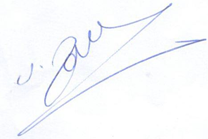 Amiran Gamkrelidze, MD, PhD, ProfessorDirector GeneralDecrease of Morbidity, Disability and Mortality Caused by Communicable      Diseases      Immunization The population knowledge, attitudes and practices (KAP) survey has been conducted, and the National Immunization Communication Strategy 2017-2021 was developed based on the findingsHPV vaccine introduction communication plan (2017-2019) and Measles, Rubella and congenital rubella syndrome elimination national action plan have been developedFour new vaccines were introduced to the national immunization schedule (Rotavirus, Pneumococcal, Inactivated Poliomyelitis (Hexa) and oral poliomyelitis (bivalent) vaccines)Vaccination of girls born in 2008-2009 against human papilloma virus was introduced in Tbilisi, Kutaisi and autonomous republics of Achara and ApkhaziaAs a preparedness measures for the flu season, risk groups are annually vaccinated and coverage being expanded; sentinel surveillance of the flu-like diseases is maintained in the country with continuous monitoringZero reporting of rabies cases have been sustained for three consecutive years, for the first time since 1980, ensured by the uninterrupted supply of rabies vaccines and serums (immunoglobulin)Number of Rabies cases, Georgia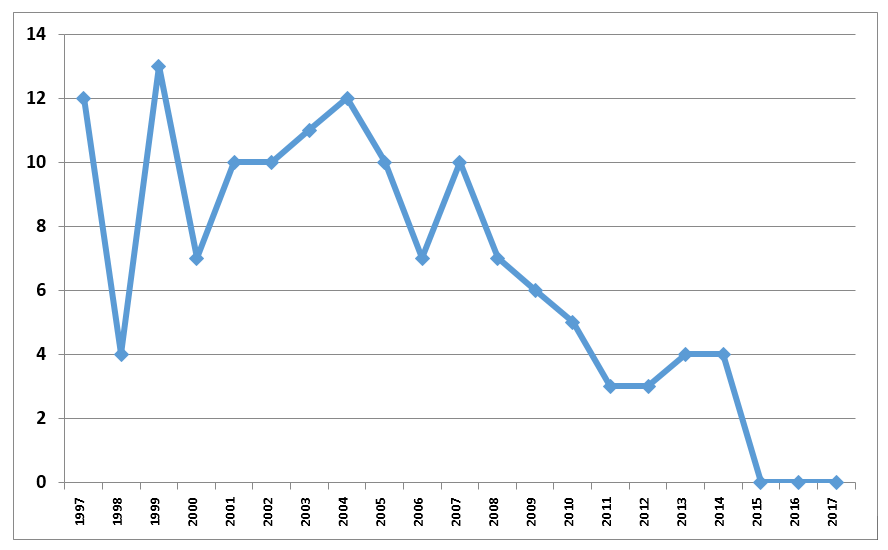 Supportive supervision visits to the healthcare facilities are carried out regularly to promote the poliomyelitis and measles/rubella eradication programs and improve the vaccination coverage For the first time, around 30% of the cold chain infrastructure was upgraded with state supportThe knowledge, attitudes and practices survey were conducted among the healthcare personnel and elder population on measles and rubella vaccinationThe European Immunization week is marked annually on the last week of AprilThe Immunization in practice trainings are conducted for the primary healthcare providers and epidemiologists for every mulicipalityMobile and web application for parents on vaccination was developedThe immunization management module was updatedThe nationwide immunization coverage survey was conductedThe coverage trends for all antigens is increasing, but the national target of 95% is still to be achievedCoverage trends with the major antigens, Georgia, 2013-2017Communicable Diseases SurveillanceIn order to deter communicable diseases in the country, the following documents were approved: Ebola Response Plan; Rule of functioning of Electronic Integrated Disease Surveillance System for managing infectious diseases and for those which are caused by EDPs; Action Plan for managing and prevention of  Crimean-Congo Hemorrhagic Fever outbreak; Multisectoral measures to be taken for prevention of Rabies in 2014-2018; Hepatitis C National Elimination Strategy 2016-2020; Tuberculosis and HIV strategy; National Strategy of Antimicrobial Resistance; Zika Virus Surveillance System (During the period of mosquitoes spread, vast territories were processed by disinfectants)The regular monitoring of implementation of National Hepatitis C Elimination Strategy 2016-2020 was being conducted; Georgia was granted a „NOhep Visionary“ status of European Region on a World Hepatitis Summit in Sao Paulo, on  November 1, 2017; “C hepatitis Screening” - state standard (protocol) for management of clinical condition was approved; Electronic module of hepatitis C screening was developed and implementedHepatitis C population-based seroprevalence survey was conducted in Georgia in 2015  HCV RNM+ - prevalence and quantity in regions and cities  (Data of 2015 Hepatitis C population-based seroprevalence survey)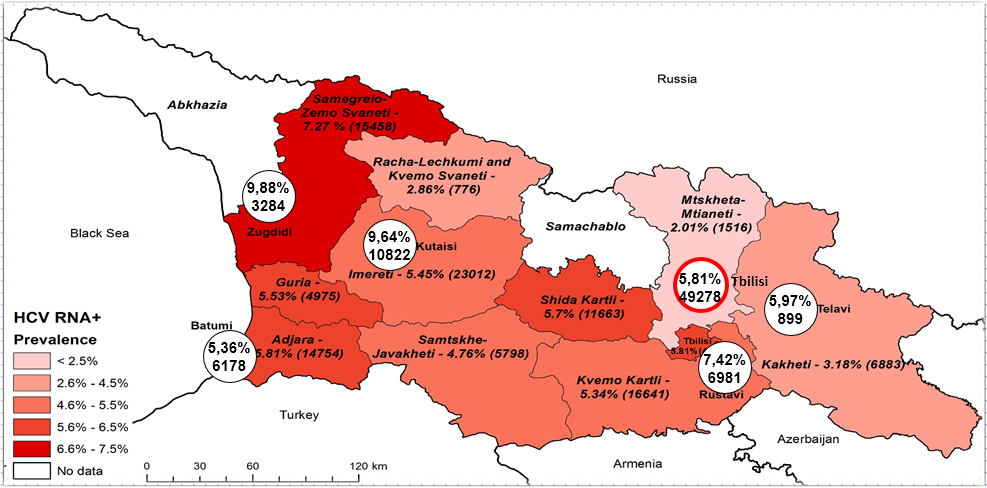 Elimination of Mother-to-child Transmission of HIV and Congenital Syphilis Strategy and Action Plan were developed; Case-based reporting was established on pregnant women and congenital syphilisGeorgia maintains polio and local malaria free status (there were no malaria cases detected in Georgia since 2013)Helminth therapy and prophylactic deheminthisation of children aged 5-9 years has started. After introduction of rotaviral vaccination, in children aged < 5 years, the diarrheas due to rotavirus have decreasedIncidence of malaria per 100000 populationSentinel surveillance was established upon AMR of N. gonorrhoeae; AMR Point prevalence survey was conducted for the first time in 5 healthcare facilities in Tbilisi and 1 healthcare facility in RustaviIn order to deter local transmission of rubella and measles, permanent immunization measures are being takenIncidence of Measles per 100000 populationDecrease of incidence of Crimean Congo Hemorrhagic Fever has started from 2014Crimean-Congo Hemorrhagic Fever, Incidence  per 100000 population, GeorgiaIn several regions residential and non-residential areas are being processed seasonally by insecticide (Solpac)New Tularemia focus was identified in Imereti RegionSpecialists of Public Health Centers throughout the country were retrained in compliance with new requirements for surveillance of tuberculosis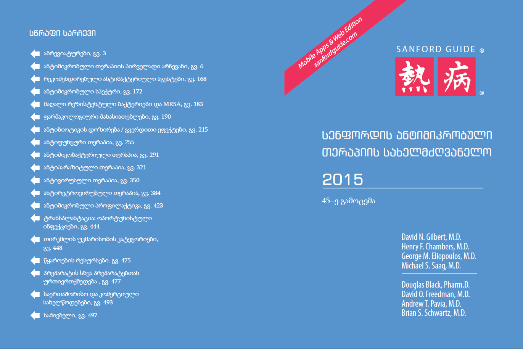 Joint project of National Center for Disease Control and Public Health and the Bundeswehr Institute of Microbiology on surveillance of communicable diseases is being implemented, within the scope of which, for the first time the research of the spread of the tick-borne encephalitis virus by specific molecular and serologic markers was performed in different environmental and clinical specimensThe Sanford Guide to Antimicrobial Therapy was translated and published into Georgian  Public Health Preparedness and Response Taking part in GHSA ministerial and high-level meetings, chairing Real-Time Surveillance bilateral meeting;“Accelerating Progress in Real-Time Surveillance Action Package of GHSA”,  meeting conducted in Georgia within One Health Approach Timely exchange of notification with WHO and various countries regarding the spread of potential infectious source or travelers under the risk of being infected with communicable diseasesAnnual monitoring of IHR (2005) Core CapacitiesTaking part in WHO project: „Voices of the Region” regarding the successful implementation of IHR in GeorgiaLugar Center CapacitiesThe first case of Cowpox was confirmed in Samegrelo region41% of suspected but unconfirmed samples of Anthrax were proved to be caused by the viral infection of ParapoxInformation on AMR was processed and published in the CAESAR Annual ReportGram-negative bacteria were detected as high resistant  (ESBL)For the first time  bacterial isolates of carbapenem for monitoring was introducedThe mechanism of resistance was developed and resistant strains of Neisseria gonorrhea were revealed (multiresistant, fluoroquinolones)Viral pneumonia cases, bacterial research/molecular method found to be positive for bacterial etiology on Streptococcus pneumoniaAnthrax in soil active foci detection increased to 15% (10% historically). Correspondently, increased the risk of disease in animals, as well as in humansTularemia new focus was detected in Kvemo Kartli regionCl. dificille was isolated from clinical samples for the first time in GeorgiaLeptospirosis species were identified in the countryEscherichia coli (STEC) toxical markers (stx1/stx2/eae/Ehly) were identifiedSalmonella spp., Shigellosis spp. And inner toxins were identified producing Escherichia coli (STEC) of the genetic profiles of the pulsing field gel electrophoresis (PFGE), which is the source of an outbreak detection and identificationSequencing of measles / rubella was introduced. Cases revealed measles genotype - D8New serotypes of Salmonella and Shigella have been foundThrough GARP (Genetic Algorithm for Rule-set Production) it became possible to forecast and ecologically model of vectors; GIS database started to be developedIdentification of mosquito species spread on territory of Georgia with new sequence-based molecular mothodology – DNA barcoding was performed. 50 sequences were uploaded into international database BOLD SystemsThe genomic sequences of Y. pestis, B. anthracis and Brucella strains were uploaded into NCBI databaseDecrease of Morbidity, Disability and Mortality caused by Non-Communicable Diseases         Non-Communicable Diseases Surveillance Strategy and Action plan 2017-2020 for Non-Communicable Diseases has been approved; National Cancer Control Strategy has been revised and Action Plan 2017-2020 has been developed; National Inter-sectorial Coordination Counsel for Non-Communicable Diseases Prevention and Control was established and National Oncology Board was approvedState Health Promotion Program became operationalTwo Perinatal Health Reports have been developedActive surveillance of death cases of reproductive age women and children under 5 has improvedTobacco group was created. Tobacco control regulations have been strengthened, new legislative changes are developed and implemented; Activities is being carried out for the implementation of main directions of national action plan for tobacco control; Tobacco Quit-line is available for 7 days a week    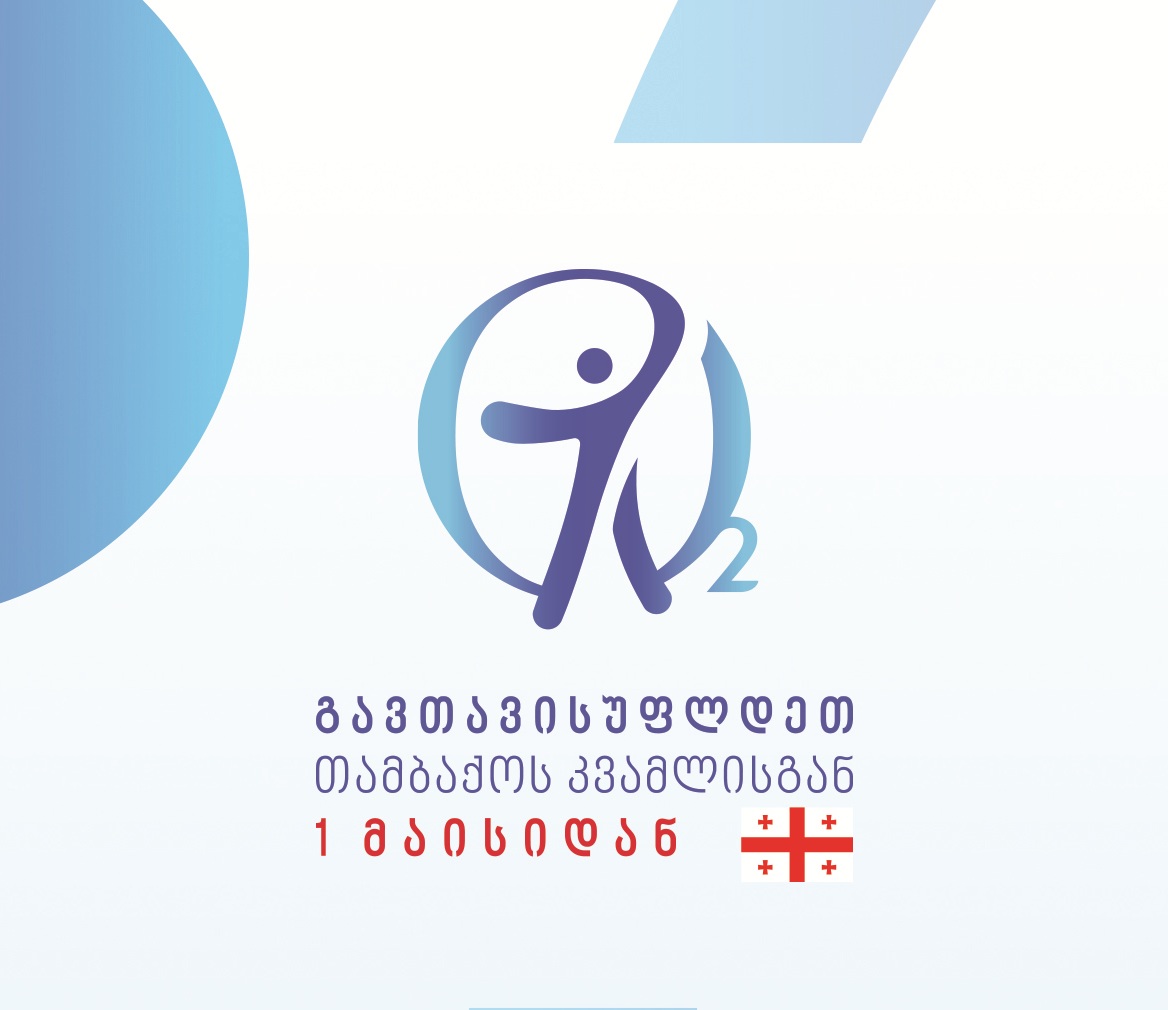 Georgia has been selected as “FCTC 2030 Partner Country” for WHO Framework Convention on Tobacco Control among 15 countries throughout the world (the only country from the European region). The Project “Supporting Implementation and Enforcement of Changes in  Tobacco Control Law in Georgia with the goal to reduce demand on tobacco” is being implemented “Quit smoking” Mobile App has been developedPrimary health care doctors have been retrained on short consultation and treatment of tobacco dependenceSTEPs survey has been conducted for the second time to assess prevalence of non-communicable diseases behavioral and biological risk-factorsGlobal Youth Tobacco Survey (GYTS) has been conducted for the third time in GeorgiaReproductive Age Mortality Survey has been conducted (RAMOS)The European School Survey Project on Alcohol, Tobacco and Other Drugs (ESPAD) has been conducted;  Survey of Iodine status among Georgian population has been conducted, which proved effectiveness of universal iodination  program and reducing iodine deficiencyProject “Strengthening Surveillance of Micronutrient Deficiency” is in the process of implementation – sentinel based surveillance is implementedProject “Evaluation of Knowledge, Attitude and Practice for Prevention and Control of Non-communicable Diseases at Primary healthcare level in Tbilisi and Kakheti” has been conductedSurvey on Childhood Obesity Surveilance Initiative (COSI) has been implemented A qualitative research on the issues of early marriage has been carried out   Repeated survey has been conducted in children with high level of lead in the blood according to 2015 survey resultsFacebook pages on  prevention of tobacco consumption, I am donor, physical activity, healthy diet, alcohol, hepatitis C  were  created and operates successfully Assessment and Correction of Environmental Hazards and Behavioral Risk-factors for Improvement of Health in Population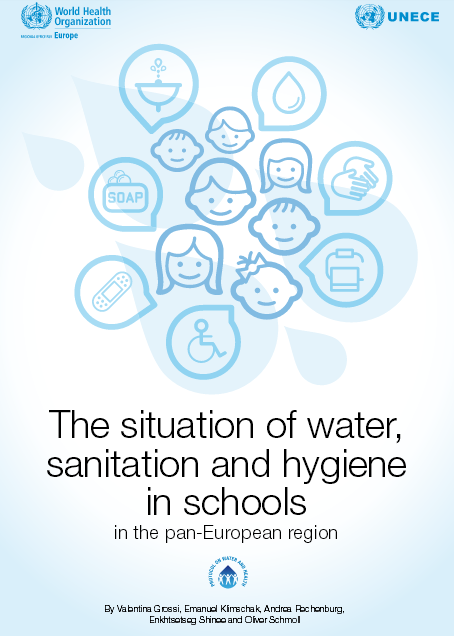 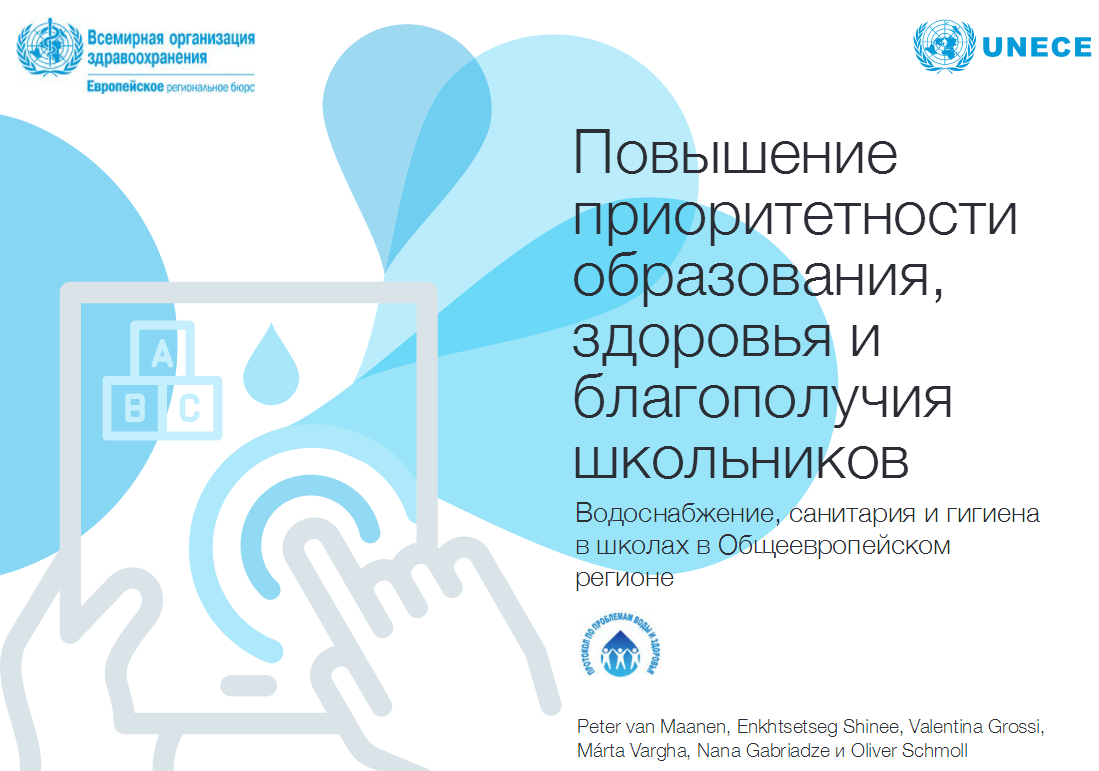 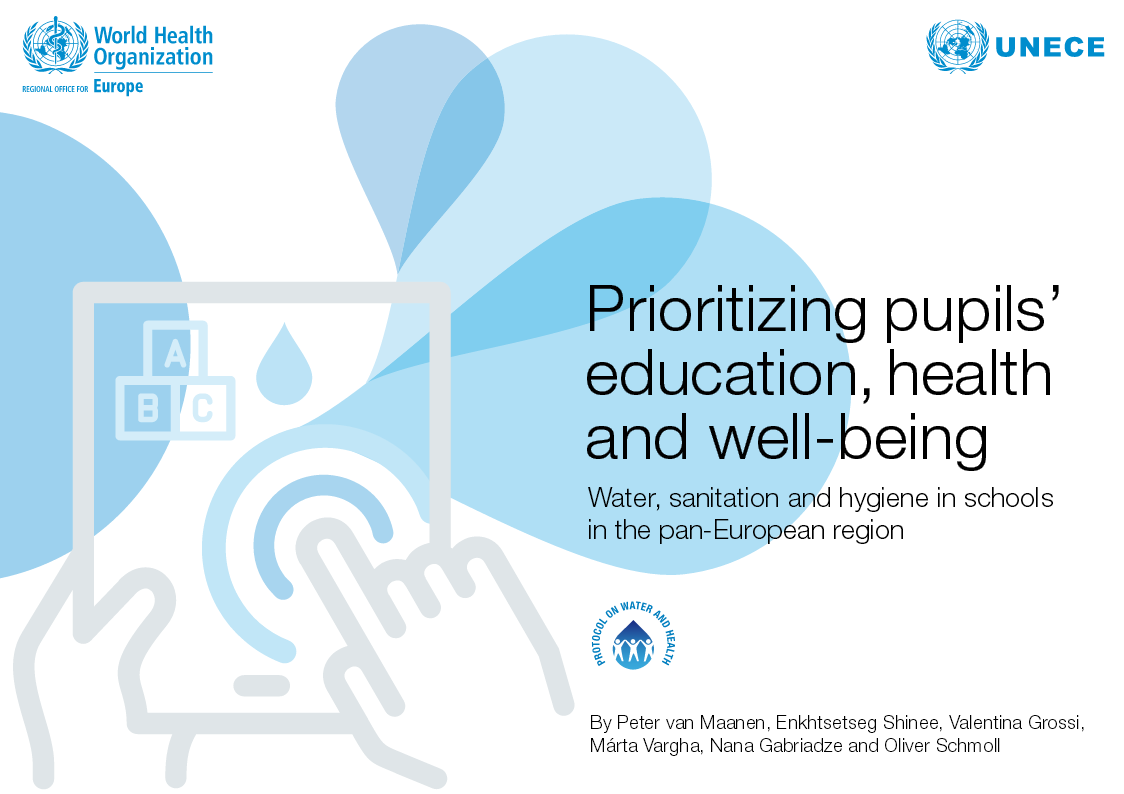 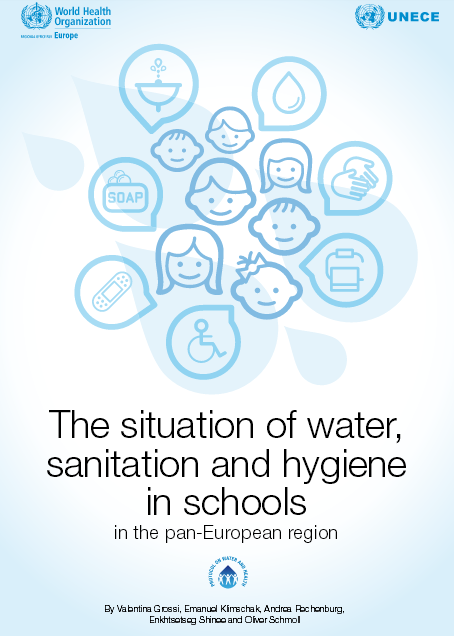 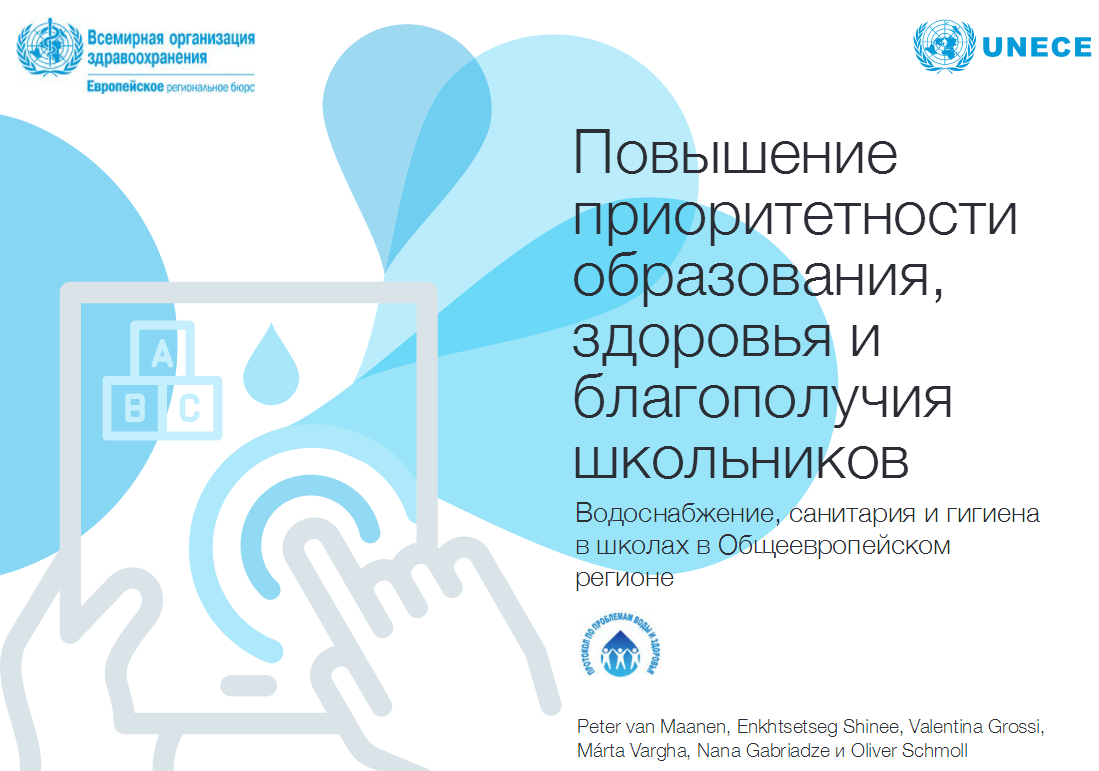 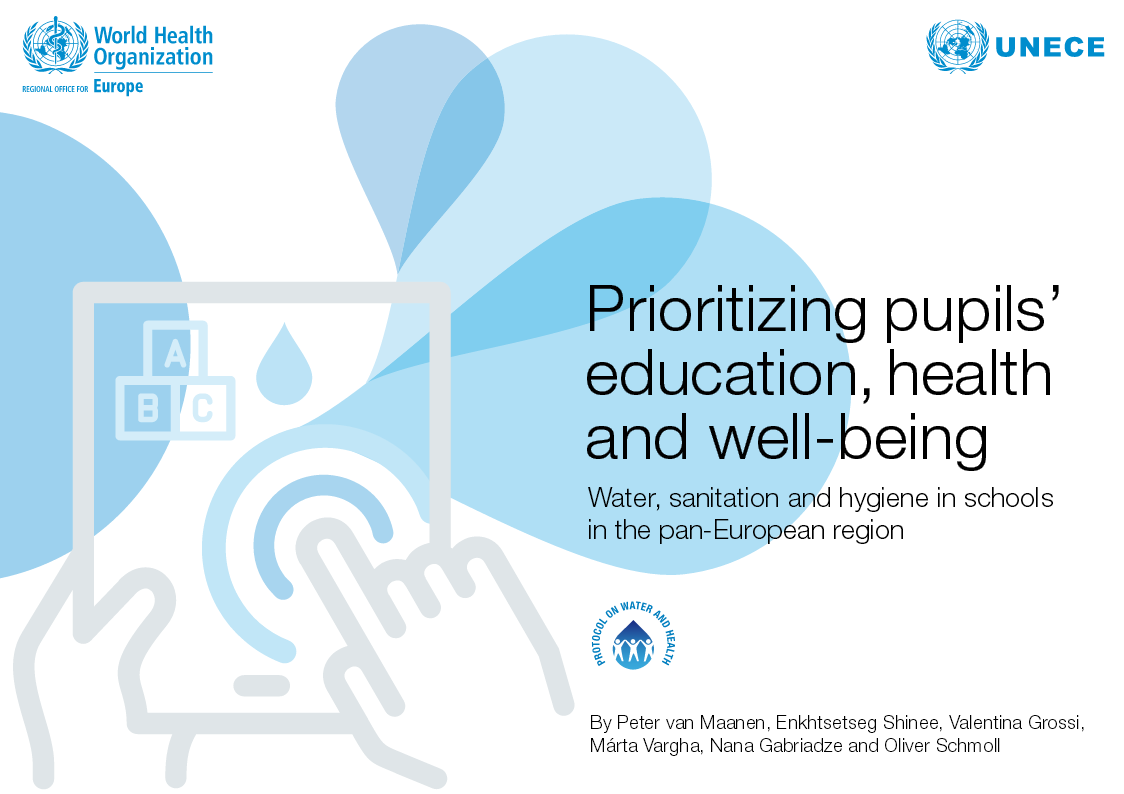 The first Georgian Registry on hazardous chemical substances was created and Georgian version of chemical safety term definitions was published Three publications were issued in cooperation with WHO Environmental Health Management Working Team was establishedPotential of Applied and Fundamental Bio-medical and Bio-technological  Scientific ResearchActivities for implementation of GHOST technology for improved surveillance on Hep C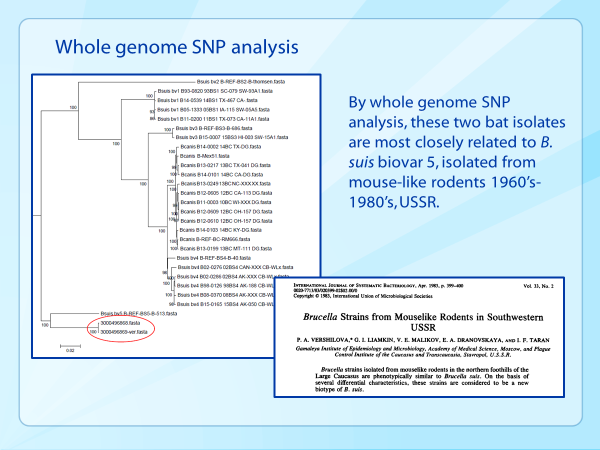 Installation of Magpix, Luminex equipment and introduction of CCHF/Hanta detection assaySuccessful application of microagglutination (MAT) assay for Leptospira detectionImplementation of several methods for detection of AMR genesGenotyping of Measles/Rubella, Rotavirus and Influenza viruses with sanger sequencingUpload of Georgian origin B. anthracis and Brucella genomes into NCBI databaseSequencing of CCHF whole S segmentWhole genome sequencing of plant pathogen Ralstonia solanacearum strains isolated in GeorgiaActive foci of anthrax in 18 villages of Kvemo kartli, 33 active foci in total were discovered newAfter study of anthrax ecology in Azerbaijan border regions increase of active foci (from 10% to 16%) in comparison  with previous years was detectedStudy of seroprevalence of zoonotic diseases in animals and short time (six months) efficiency of anthrax vaccine was revealedFor the fisrt time in Georgia clinical epidsurveillance system of Carbapenem-resistant Enterobacteriaceae (CRE) was implementedA phenotypic and genotypic study of on B. anthracis strains isolated from Azerbaijan border regions was conductedFor the first time research of anthrax distribution risk factors and analysis using GARP modeling and study of activities of foci by soil types was conductedNCDC was granted the certificate of compliance with necessary criteria for MediPIET program training base provided by European UnionTularemia new focus was detected in Kvemo KartliFor the first time study of seroprevalence of zoonotic diseases in professional groups (veterinarians and farmers) and in domestic animals (dog, sheep, cow) was conductedFor the first time co-infection of HIV-Bartonella was studied in GeorgiaFor the first time in Georgia high resistant New Delhi Metallo (NDM) Beta Lactamase producing Klebsiella pneumonia and Acinetobacter baumannii strains were found in Ajara region. Prevalence of NDM-5 like, ST-395 type strains in Georgia was revealedBartonella taylorii was detected as a human pathogen for the first time in the worldOut of four Brucella PCR positive samples two cultures were obtained from two different species of bats. Phenotypically these two bat Brucella cultures do not match with any known speciesOver the recent five years three PhD and one MS degrees were obtained by NCDC employees. 98 scientific articles, 264 abstracts/posters, 201 different types of educational materials, 43 epidbulletins were publishedManagement and Coordination of Regional Public Health Divisions  Production of Medical StatisticsThe new case-based electronic reporting systems for hospital discharges and primary health care facilities were implemented throughout the country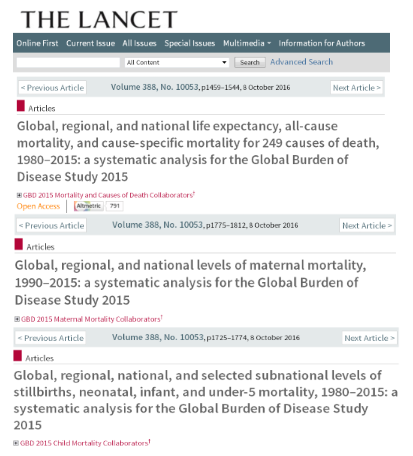 Population cancer registry has been introduced country-wide; analysis of the three-year data from the cancer registry was prepared and published“Pregnant women and newborn health surveillance electronic module" (so called “Birth registry’’) has been implemented throughout the countryA medical component of birth/death registration system has been administered by the NCDCIn the framework of the State Epidemiological Surveillance Program public health centers were participating in the verbal autopsy conducting and medical records review to improve the cause of death identificationStatistical yearbook "Health care in Georgia“ and highlights "Health Care" were prepared and published in Georgian and English In 2017, two publications "Georgia Profile of Health and Well-being" and "Georgia Highlights on Health and Well-being“ were prepared for the World Health Organization, which were published by WHO Regional Office of EuropeNine articles were published in the journal "The Lancet" within the Memorandum of Understanding between the Institute for Health Metrics and Evaluation (IHME) at the University of Washington and NCDC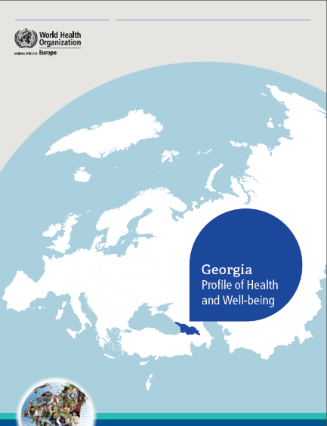 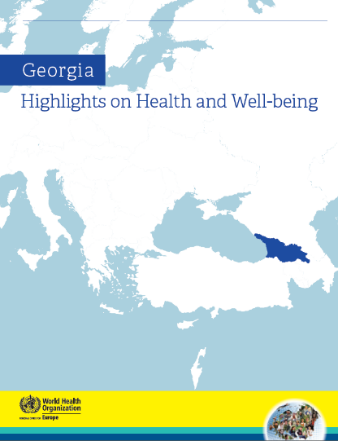 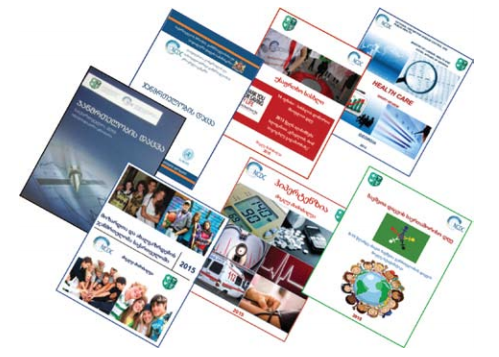 Information Technology and Its Related IssuesOne unified hot line 116 001 was applied within the center3CX video conference tool was implementedNew Email system was adapted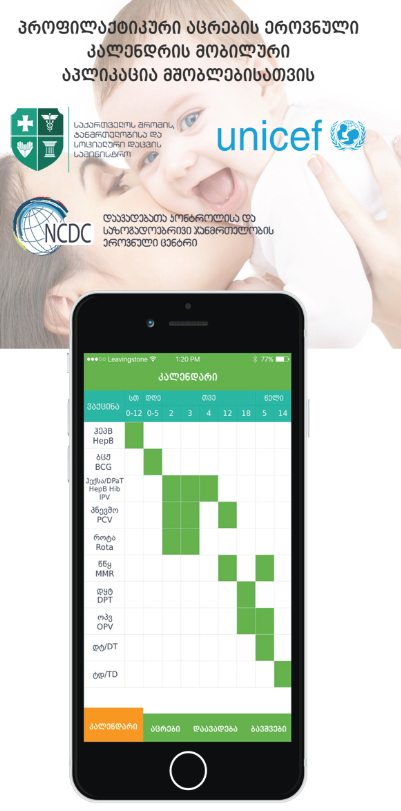 User Management United System was handed over to the CenterClassificatory module was transferred  to  the NCDC administration;Stock (logistic) module was developed and its implementation started across the countryMultifunctional SMS engine was created and launchedHepatitis C screening module was developed and implemented country-wide, combining old screening dataTest module of Laboratory Information Management System (LIMS) was createdHIV prevention module was developedBlood bank database was updatedNCDC web page was updatedGIS licenses were updatedMajor Activities of Health Care State ProgramsThe State has taken over the purchasing obligation of first-line (fully) and second-line (25%) TB and AIDS medication from the Global FundThe vaccination of persons diagnosed with Hepatitis C by Hepatitis B and Influenza was introduced through the State Immunization ProgramThe Hepatitis C screening electronic module was created and implemented, which mobilizes information on screening carried out in the previous years; the spectrum of Hepatitis C screening providers has increased; the Hepatitis C screening coverage area has increased; HIV/AIDS tandem testing along with Hepatitis C testing has been introducedThe Unified Blood Donor Electronic Database was updated; Participation in the Unified Blood Donor Electronic Database became mandatory for all blood banks and health establishments performing blood transfusions; Focus-group survey was performed to identify motivational factors for voluntary, regular unpaid donations; financial incentive mechanisms were added to the program to stimulate voluntary donations14 health establishments providing obstetrical and neonatal services were equipped with newborn hearing screening devices through state-private and international cooperation, which resulted increase of coverage area of newborn hearing primary screening; the retinopathy screening pilot in premature infants was put into operationA new scheme for sputum/testing material transportation was fully implemented country-wide through LTD “Georgian Post”; GeneXpert TB testing pilot project has started in 15 health institutionsRural doctors were provided with the necessary equipment to perform Pap tests and were given the possibility to perform the Pap test themselves and make referrals to provider clinics Preventive measures against vectors of transmissible diseases have started to be regularly performed in Black Sea coastal resorts (Adjara, Guria and Samegrelo regions)The state has taken over the commitment of Influenza sentinel base surveillance; Influenza vaccination coverage has increasedThe geographical accessibility to epilepsy diagnostic services has increasedSince 2013  the National Center for Disease Control and Public Health has been  implementing the Global Fund’s HIVand TB Programs in Georgia as a principal recipient of the grants.Sustaining and Scaling up the Effective HIV/AIDS Prevention, Treatment and Care in GeorgiaThe program provides universal access to ARVs; Coverage and geographical area for harm reduction activities has been increased; AIDS’ and Tuberculosis’ treatment electronic data bases has been strengthening and new modern approaches to the HIV prevention has been implementedAs a result of the implemented programs the risky behaviors among men who have sex with men (MSM) and commercial sex workers (CSW) has been reduced and the HIV testing has been increasedNew HIV Cases in Georgia per yearSource: http://aidscenter.ge/epidsituation_geo.html         According to the ARV treatment adherence Georgia occupies the first place in the region. Georgia shows the best performance for the 12 month retention rates from the beginning of the ARV among adults as well as among childrenIn the region the Georgian was pioneer for initiating Pre-exposure prophylaxis (PrEP) among MSMSustaining Universal Access to Quality Diagnosis and Treatment of all forms of TB in GeorgiaIn recent seven years (2010-2016) 35,000 TB patients were identified and enrolled in effective treatmentAll presumptive for TB patients are provided with appropriate tests and diagnostic means; GeneXpert MTB/RIF is used throughout the country for rapid diagnosis of TB and resistanceAll patients suffering from tuberculosis, including people with resistant forms, are provided with high quality medicationsA new methodology of contact tracing and referral to specialized medical facilities has been introduced83% of patients successfully completed TB treatment; Video Observed Treatment has been introduced; Patients are provided with monetary incentivesNotified TB casesQuality Control  Collaboration with the local and international organizations 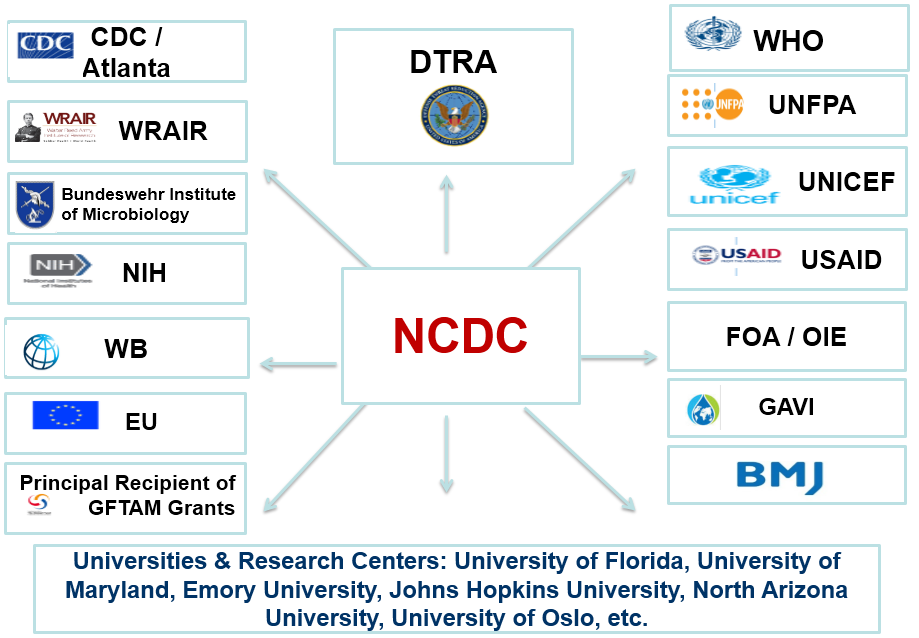 For the first time Georgia was elected to the WHO Executive Board for 2017-2020For the first time the SCRC session was held in Georgia on November 28-29, 2017In the framework of BMJ project Georgia was rated as a lead country with the most registered users on the platform among other countries in the regionTo increase international awareness the Center’s leaflet was prepared and published, Fact sheets were prepared on Georgia’s progress toward public health priority areas,  which was considered as a successful country practice by WHO Regional Director  at the SCRC session, NCDC 20 years booklet was prepared and publishedAdministrative ActivitiesPress conference dedicated to the World Antibiotic Awareness Week; Meeting on National Antimicrobial Resistance Surveillance Network; Visit of Assistant Secretary for Global Affairs of US Department of Health and Human Services  Mr. Jimmy Kolker and Liaison Officer for Global Affairs office  Ms. Karen Matthews to the Lugar Center of Public Health Research; 12th Yersinia International Symposium; NCDC 20 anniversary ceremony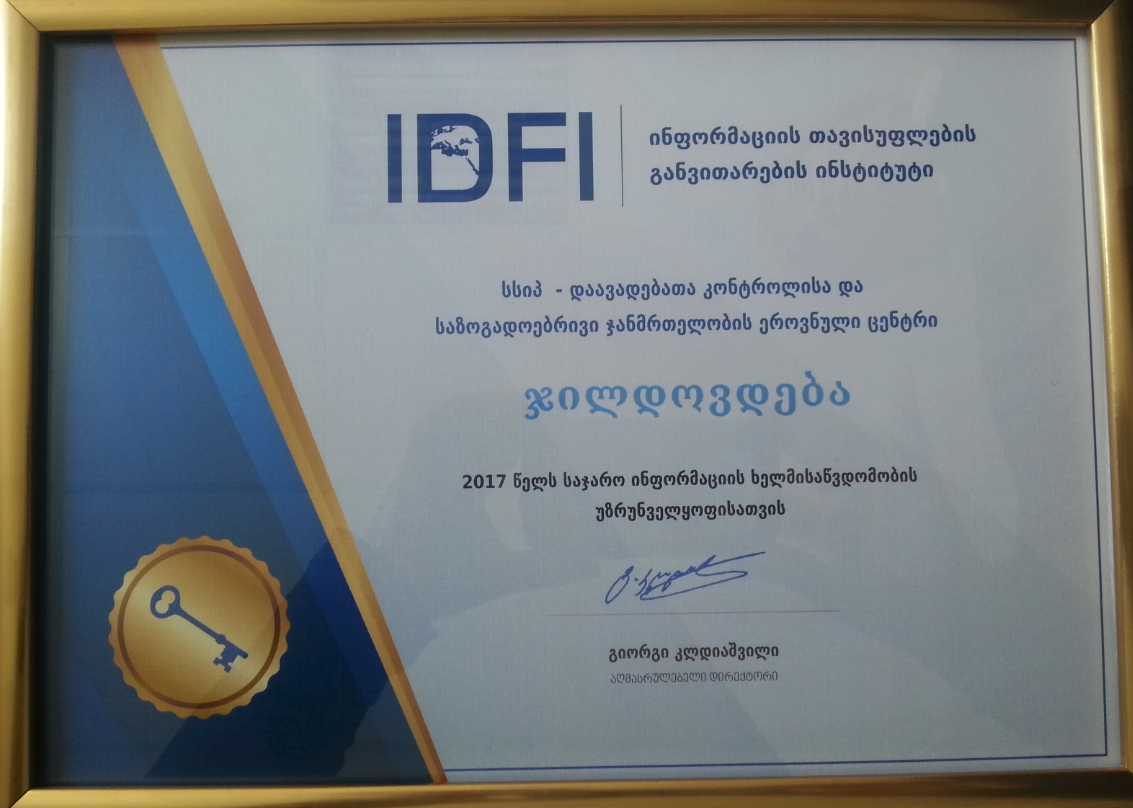 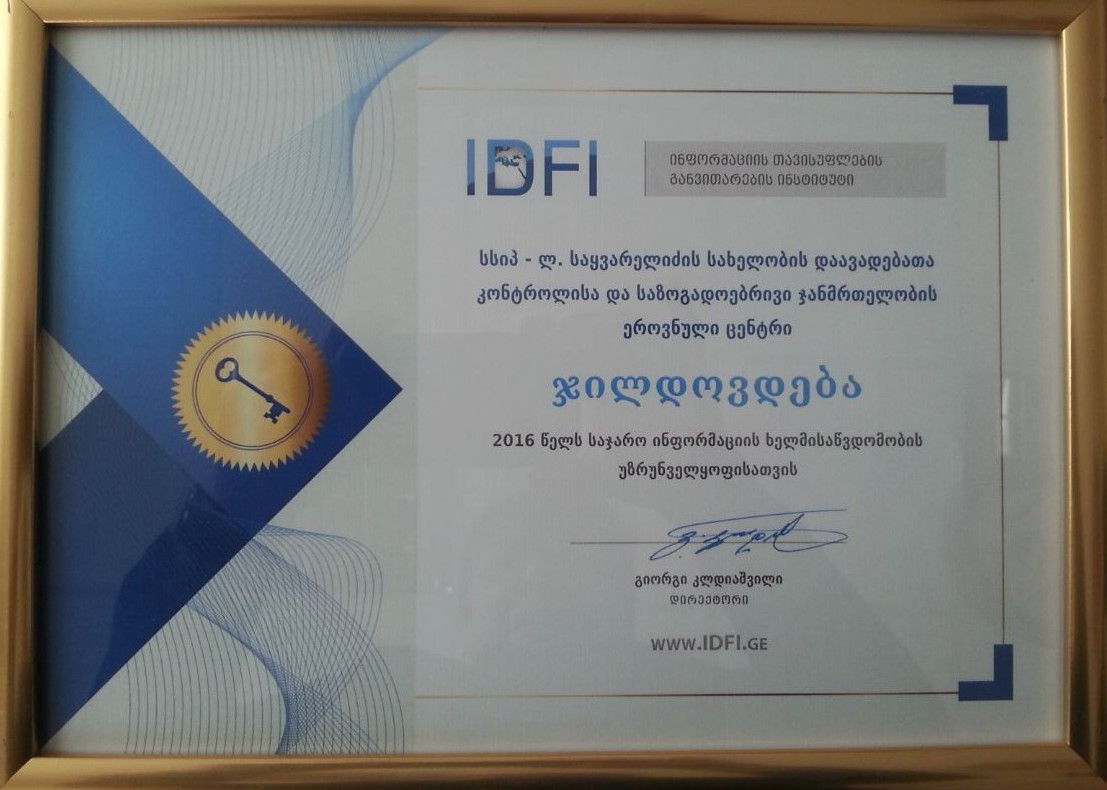 The Center permanently develops drafts of different legislative and normative actsThe Center provides active communication campaigns with different communication channels (TV, radio, information agencies, press media, internet TV, internet portals and etc.)According to the monitoring and research results of the Institute for Development of Freedom of Information (IDFI) NCDC has been nominated in succession twice as the most accountable and transparent organization of  the year among public entities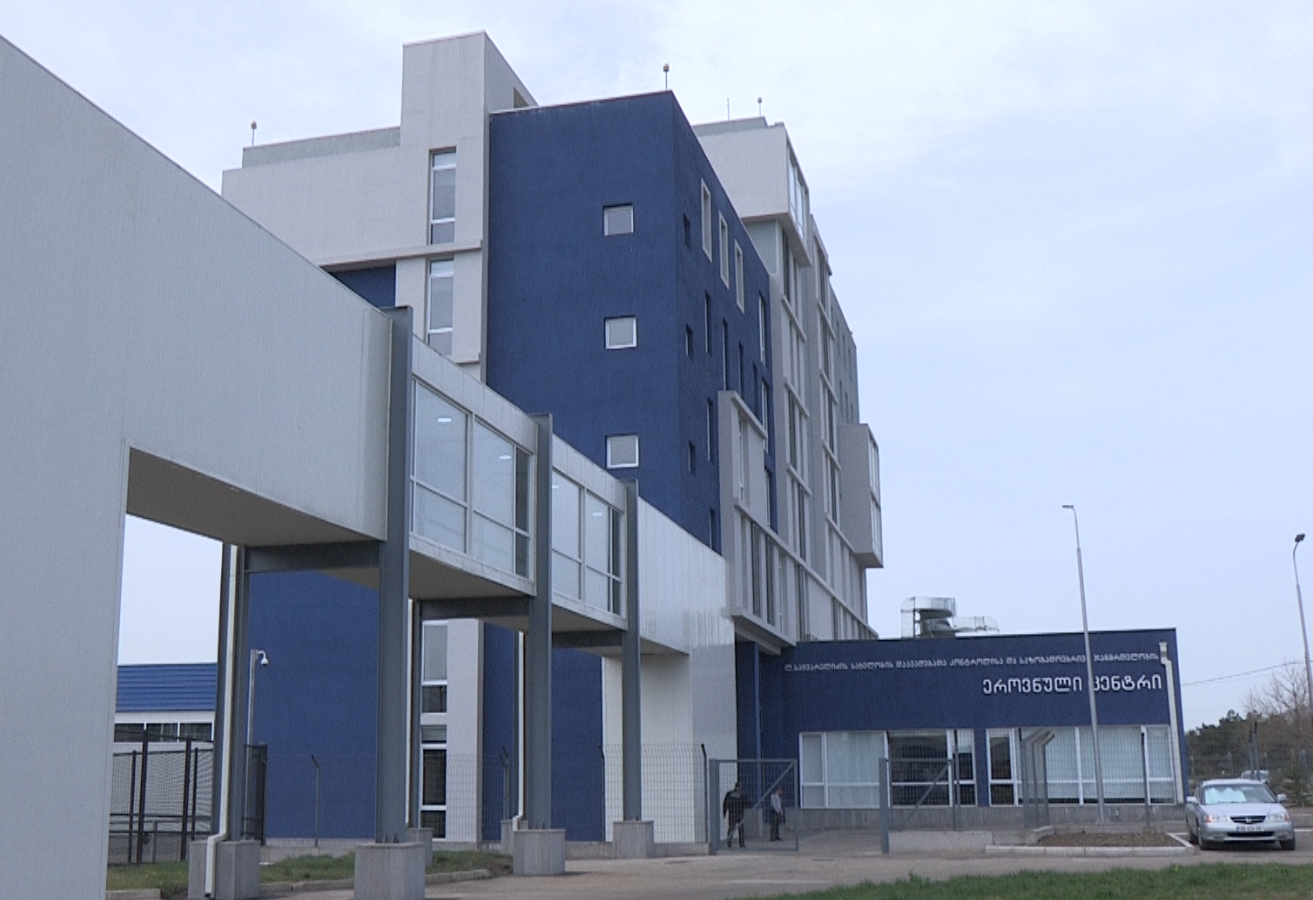 The new administrative building of the Center was built with the financial support of the MOLHSA. The Lugar Center, referral laboratory, together with the warehouses will create a strong campus with the further development perspective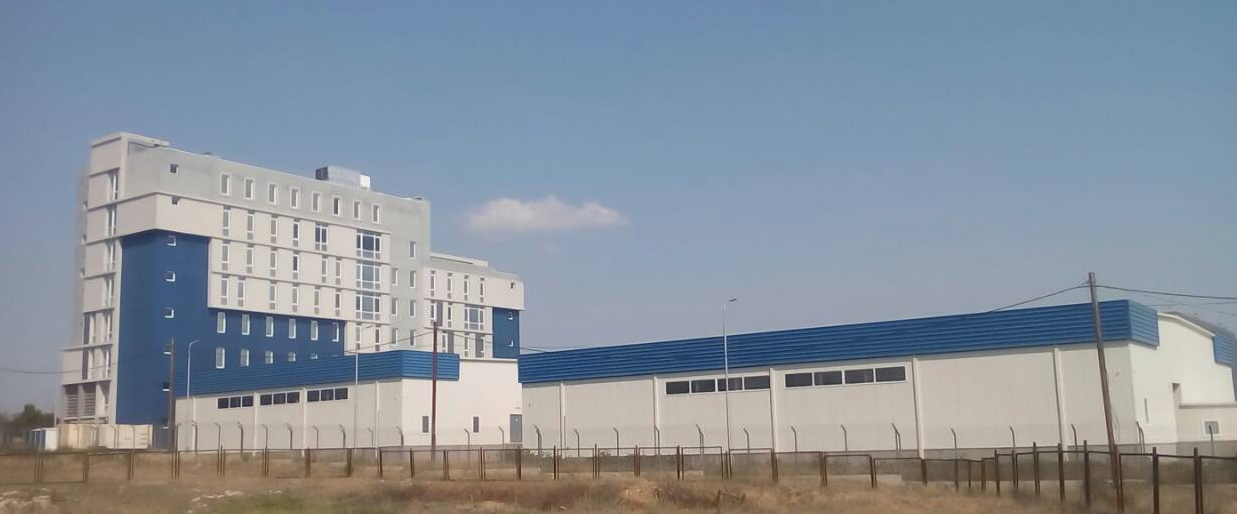 Financial Sustainability of NCDCDue to increase of functionality of the NCDC the budget allocations from the Central Budget have been considerably grown.NCDC Dynamics of Budgeting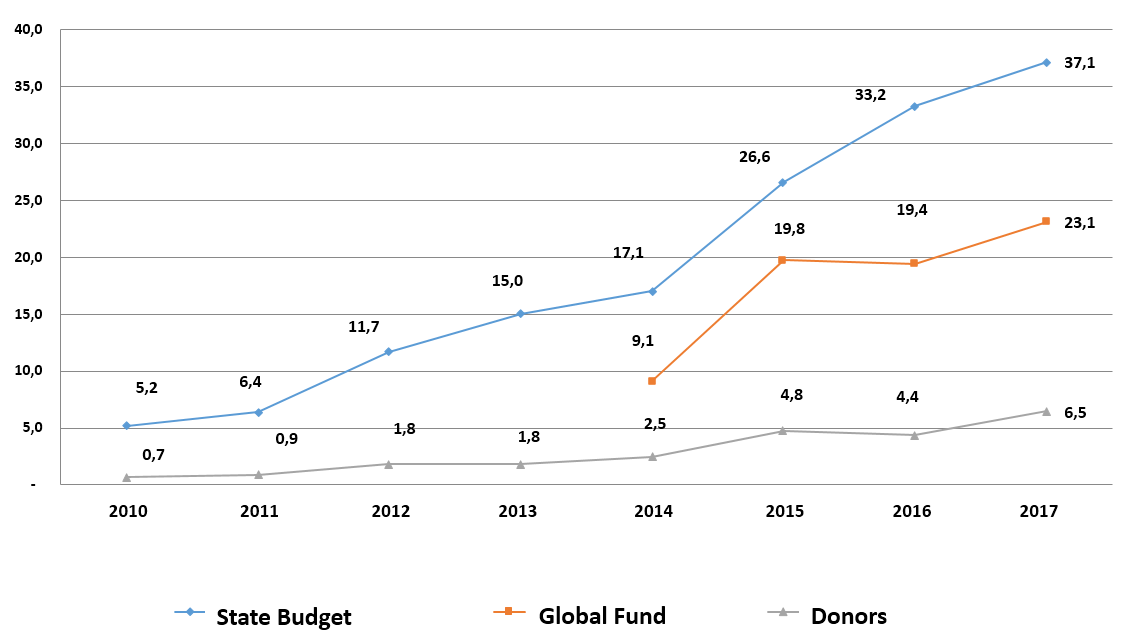 Dynamics of Weighted and Allocated Appropriations, Financed from the State Budget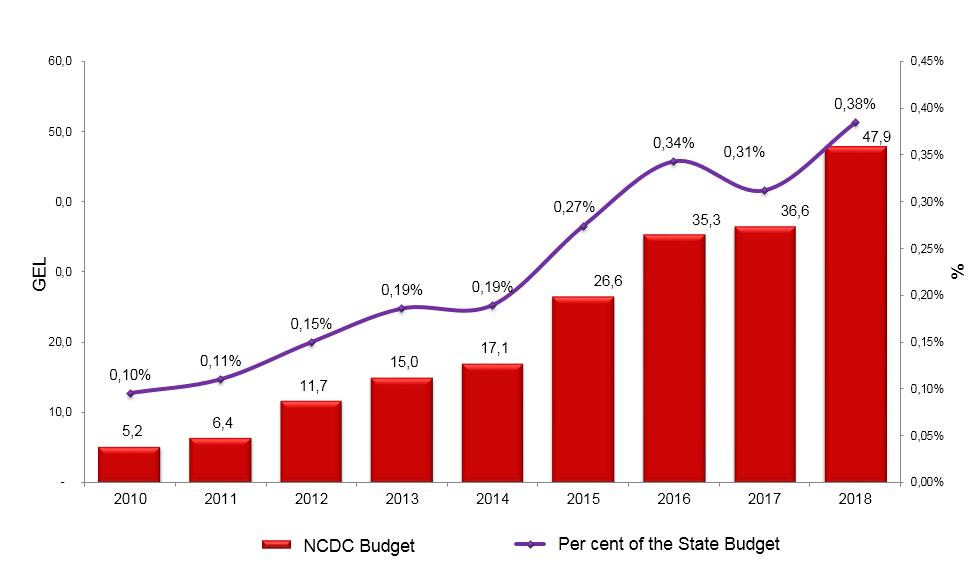  Dynamics of Spending Within the Donor Organizations Projects for 2012 - 2017 (Thousands GEL)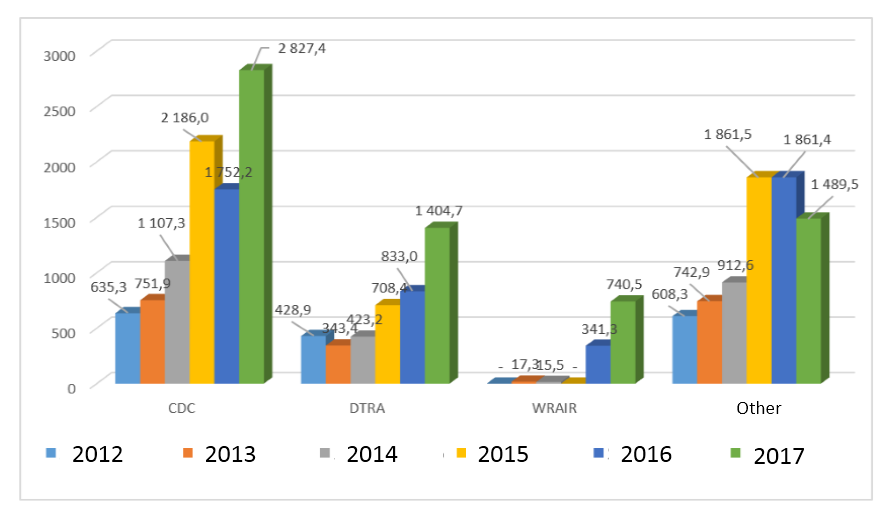 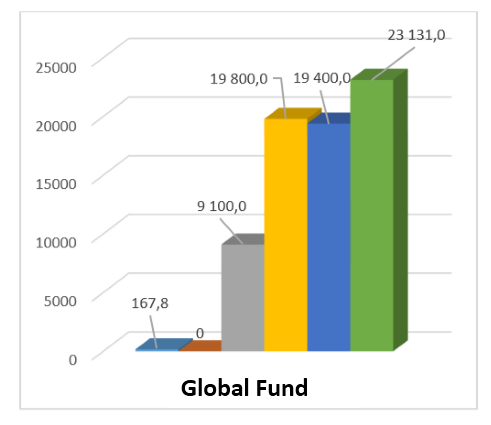 Commercial ActivitiesThe major part of commercial revenue were presented by the incomes from commercial lab testing.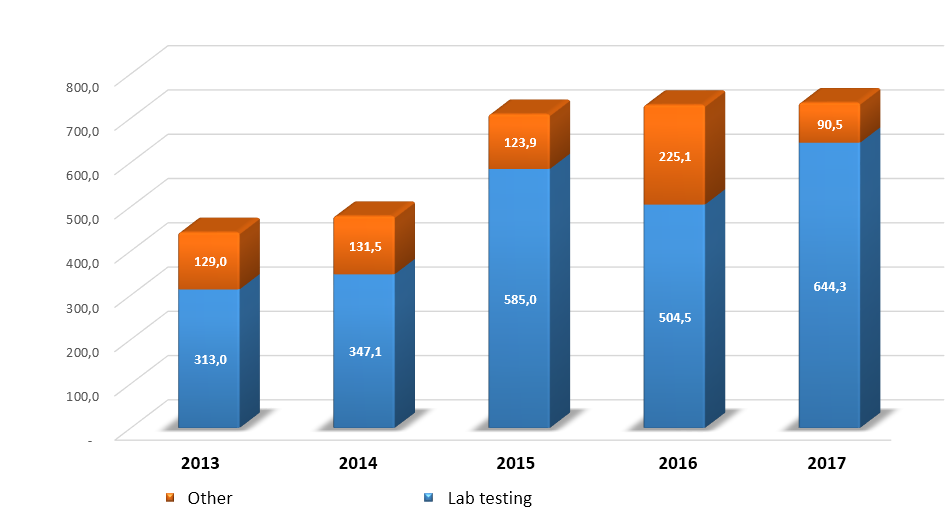 Key ChallengesIncrease of immunization advocacy and coverage in target groupsStrengthening surveillance, monitoring and prevention of antimicrobial resistance and infection control and medical service associated infectionsManaging measles outbreaksElimination of mother-to-child vertically transmitted infections Hepatitis C elimination cascade support within the competence High level of HIV infection-associated stigma among  population Low detection rate of HIV infection, and high proportion of detections at a late stage Strengthening the supportive environment for enrollment of IDUs in “Needle and  syringe program” Low level of the MDR and extensively resistant patients’ treatment Issue on providing continuous Tuberculosis services Strengthening of preparedness and response  to public health risks; Multi-sectoral involvement in implementation of Global Health Security and International Health Regulations Expansion of the National External Quality Control Program and improvement of quality controlFull operation of the Laboratory Information Management System (LIMS) Strengthening of laboratory capacities, intensify trainings and share experience for better exploitation of LSSs, in order to meet challenges related to diseases outbreaks management and good investigation performance Assessment of non-communicable disease surveillance for further improvement  Strengthening tobacco control, promoting new legislative amendments Less priority of preventive medicine and public health Raising effectiveness of health promotion by implementation of  continuous (non-fragmented) social media campaigns  Creation of modern environment and health system and capacity building on NCDC basis More integration of public health programs into primary healthcare programs; creating a consistent system of public health for human resources training, continuous education and professional development Increasing cancer screening coverage for the target contingent; Raising  public awareness and information level on the importance of screening Creating an unified system of blood production quality control; Upgrading the appropriate legislation;Reaching 100% coverage in newborn hearing primary screening for all newborns  in Georgia Expanding of research directions; development of multidisciplinary research capabilities; introduction of new molecular, immunological, and viral research methods Development of thematic registries  Complete digitalization of statistical reporting and improvement of data quality through implementation of various cross-sectional analyzes Deficiency / absence of updated training courses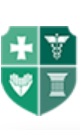 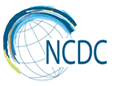 Health is a primary human right and one of the major driving forces for the development of the countries.  Levan Sakvarelidze National Center for Disease Control and Public Health (NCDC)  is designated as a central agency for public health in Georgia. Early detection and prevention of diseases is  NCDC’s core mandate.  The Center has significant role in development of country's health care system and improvement of public health.A precondition of implementation of the Center’s major objectives is strong infrastructure, modern laboratories, and most significantly, highly trained human resources. This allows NCDC to implement properly and in timely manner prevention of communicable and non-communicable diseases, monitoring, reduction of harm caused by environmental and other behavioral risk factors on the basis of evidence-based information through public health preparedness and timely response to threats.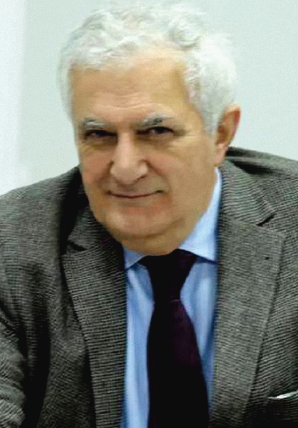 National Center for Disease Control and Public Health is designated as an IHR National Focal Point and is a National coordinator of GHSAGeorgia – leading Real-Time Surveillance action package, contributing to Zoonotic Disease Action Package and National Laboratory Action Package within GHSAUpdated Epidemic, Pandemic and Biological Incident Response Plan as well as development of disease specific plans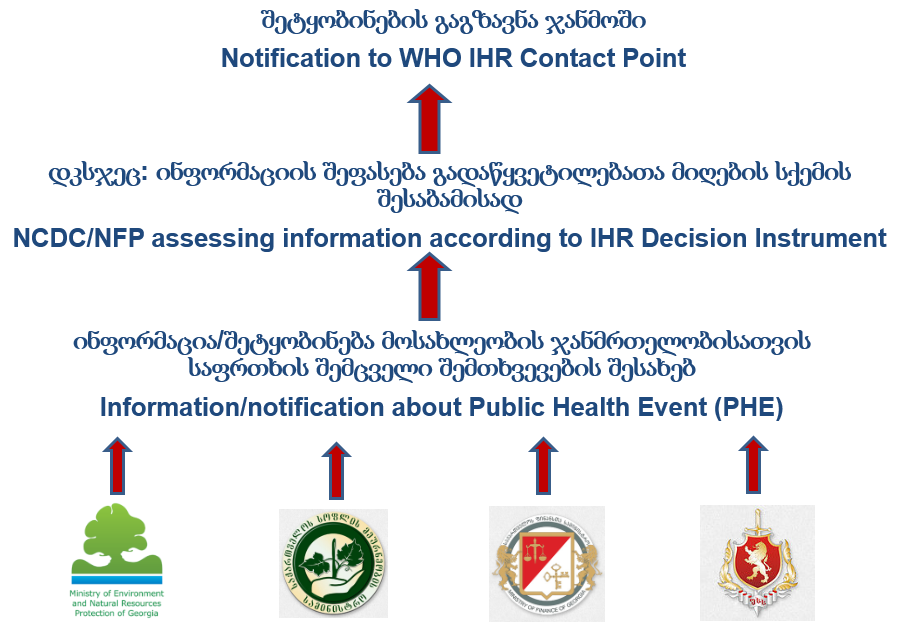 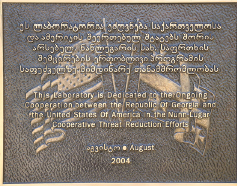 R. Lugar Center for Public Health Research  became the part of the National Center for Disease Control and Public Health since May 2013. The BSL-3 facility is unique not only in Georgia but the entire Caucasus and Central Asia Region and represents the referral laboratory of public health system of Georgia. R. Lugar Center for Public Health Research  became the part of the National Center for Disease Control and Public Health since May 2013. The BSL-3 facility is unique not only in Georgia but the entire Caucasus and Central Asia Region and represents the referral laboratory of public health system of Georgia. On June 5, 2014 “Agreement between the government of the United States of America and the government of Georgia concerning the transition of sustainment cost and responsibilities over the unified laboratory system for detection, epidemiological surveillance and response to especially dangerous pathogens, and the  Richard G. Lugar Center for Public Health Research in Georgia”  was signedIn 2015 NCDC received international certification ISO9001:2008 in managementLaboratories of General Bacteriology and Serology of Richard Lugar Public Health Research Center successfully passed through the assessment and received international accreditation ISO15189 from ANAB/ANSIThree WHO accredited virological laboratories (Polio, influenza, Measels-Rubella) have been re-accredittedOn June 5, 2014 “Agreement between the government of the United States of America and the government of Georgia concerning the transition of sustainment cost and responsibilities over the unified laboratory system for detection, epidemiological surveillance and response to especially dangerous pathogens, and the  Richard G. Lugar Center for Public Health Research in Georgia”  was signedIn 2015 NCDC received international certification ISO9001:2008 in managementLaboratories of General Bacteriology and Serology of Richard Lugar Public Health Research Center successfully passed through the assessment and received international accreditation ISO15189 from ANAB/ANSIThree WHO accredited virological laboratories (Polio, influenza, Measels-Rubella) have been re-accredittedOn June 5, 2014 “Agreement between the government of the United States of America and the government of Georgia concerning the transition of sustainment cost and responsibilities over the unified laboratory system for detection, epidemiological surveillance and response to especially dangerous pathogens, and the  Richard G. Lugar Center for Public Health Research in Georgia”  was signedIn 2015 NCDC received international certification ISO9001:2008 in managementLaboratories of General Bacteriology and Serology of Richard Lugar Public Health Research Center successfully passed through the assessment and received international accreditation ISO15189 from ANAB/ANSIThree WHO accredited virological laboratories (Polio, influenza, Measels-Rubella) have been re-accreditted First time in the World:New species of Orthopox virus was discovered (so called Akhmeta virus) Brucellosis and leptospirosis pathogens were found in bats  Bartonella taylorii was detected as a human pathogen in patients with HIV / AIDSJanibacter hoylei PVAS-1 was separated from endocarditis clinical sampleFirst time in Georgia: First time in the World:New species of Orthopox virus was discovered (so called Akhmeta virus) Brucellosis and leptospirosis pathogens were found in bats  Bartonella taylorii was detected as a human pathogen in patients with HIV / AIDSJanibacter hoylei PVAS-1 was separated from endocarditis clinical sampleFirst time in Georgia: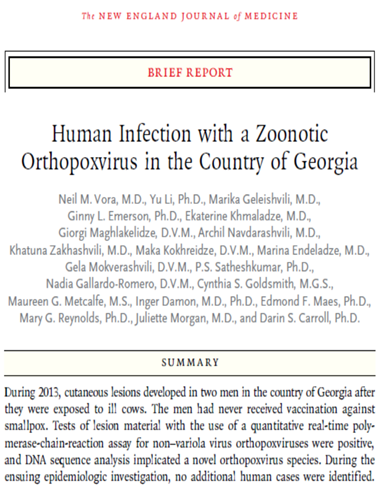 The Visit of EU expert mission within the EU Technical Assistance and Information Exchange Mechanism (TAIEX) was carried out to "Improve medical waste management in Georgia"Activities on Twinning project "Enhancing Environment and Health System in Georgia" was initiated with the EU technical and financial supportThe National Environmental and National Action Plan (NEHAP) project was preparedPublic health national recommendations (guideline) for "Functioning of Public Health Municipal   Services” were developed and approved; Visit of the WHO public health evaluation mission expert group was carried out in Georgia;Municipal programs list, its compilation and implementation methods were elaborated based on the needs of local population;Electronic module of logistics was implemented, which enables not only the full control on vaccine and other supplies, but also surveillance of the process;Bacteriological Laboratory of Imereti Division was equipped with a new BACTEC FX40 bloodculture system;With the active participation of public health regional divisions and sections and also with active involvement of public health municipal centers a wide-range pilot surveys  were carried out:  „Iodine deficiency in Georgia“,  “Obesity in children”;Commercial laboratory research services were expanded;The meetings of representatives of laboratories of regional and municipal public health centers are regularly held.Grant Programs supported by the Global Fund to Fight AIDS, TB and Malaria in GeorgiaLaboratories of General Bacteriology and Serology of Richard Lugar Public Health Research Center successfully passed through the assessment and received international accreditation ISO15189 from ANAB/ANSI, American Accreditation BodyImplemented an ongoing External Quality Asurance (EQA) program on a monthly basisImplemented personnel competency assessment routine practiceApproved and implemented Internal Audit yearly planDeveloped, approved and implemented more than 300 quality documents (SOPs, forms, guidelines and etc.)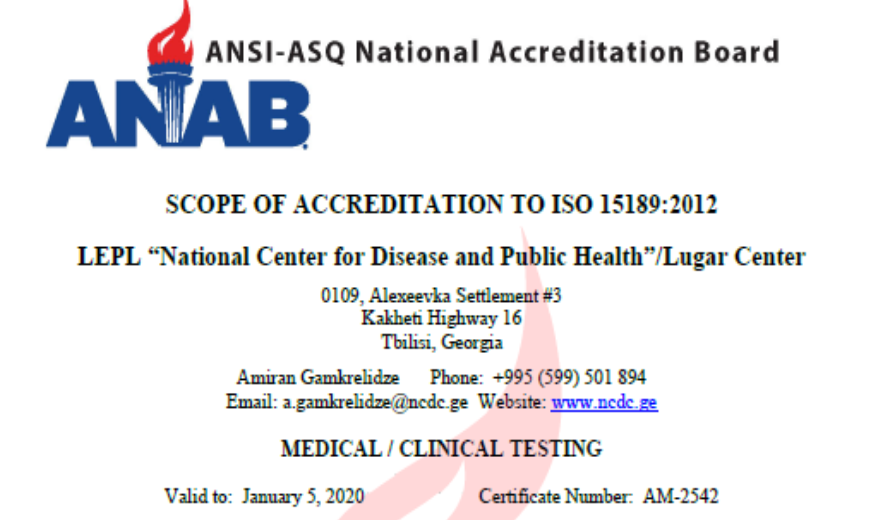 Developed and approved Quality ManualConducted simulated and real auditsRenewed Quality Committee member’s listElaborated and implemented risk prevention planGeorgia was elected to chair the Standing committee of WHO Regional Committee of Europe (SCRC) for 2017-2018U.S. Senator  Richard G. Lugar sent a letter of appreciation to the General Director for the Center’s successful activities and scientific achievementsIn the framework of the collaboration  between the NCDC and the U.S. Defense Threat Reduction Agency (DTRA) the Agreement between the Government of the United States of America and the Government of Georgia concerning the transition of sustainment costs and responsibilities over the unified laboratory system for detection, epidemiological surveillance and response to especially dangerous pathogens, and the Richard G. Lugar Center for Public Health Research in Georgia, was successfully implemented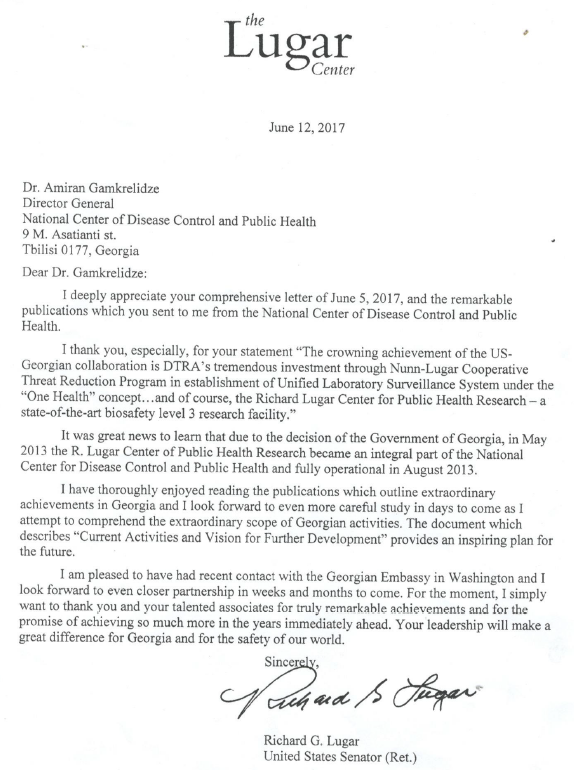 Meetings of Supervisory Board - NCDC management multisectoral body,   are held annuallyThe contract was signed  with the Walter Reed Army Institute of Research (WRAIR) and came into force on Lugar Center Laboratory activities  and cofunding its operational costsThe Center  actively participated in liquidation activities in the aftermath of Tbilisi flooding on June 13, 2015On November 14-18, 2016 several events dedicated to the NCDC 20th  anniversary were held: International scientific conference „Public Health and Global Health Security: Future Vision“; Expanded session of  Country Coordination Council  for prevention and control of Noncommunicable Diseases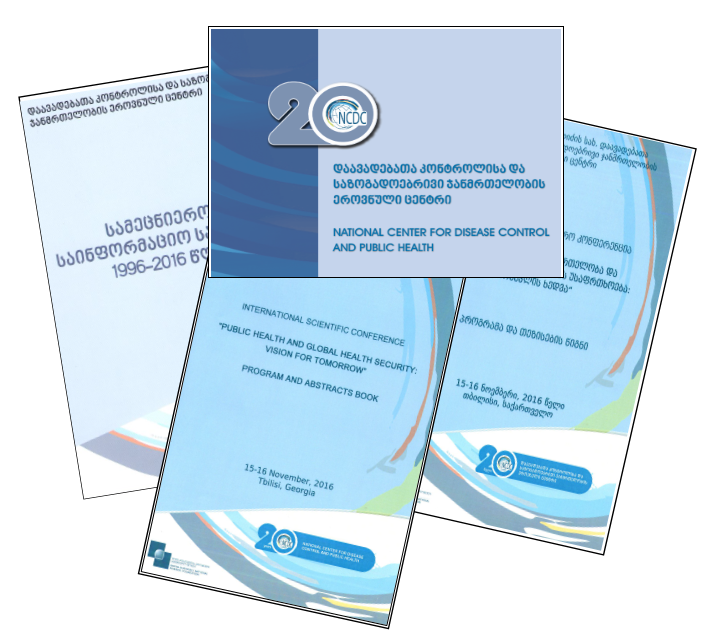 